ЧЕРКАСЬКА ОБЛАСНА РАДАГОЛОВАР О З П О Р Я Д Ж Е Н Н Я06.03.2024                                                                                        № 51-рПро нагородження Почесноюграмотою Черкаської обласної радиВідповідно до статті 55 Закону України «Про місцеве самоврядування
в Україні», рішення обласної ради від 25.03.2016 № 4-32/VІІ «Про Почесну грамоту Черкаської обласної ради» (зі змінами):1. Нагородити Почесною грамотою Черкаської обласної ради:за вагомий особистий внесок у здійснення ефективної діяльності органів місцевого самоврядування, сумлінне виконання службових обов’язків та активну життєву позицію:2. Фінансово-господарському відділу виконавчого апарату обласної ради провести відповідні виплати.3. Контроль за виконанням розпорядження покласти на керуючого справами виконавчого апарату обласної ради Горну Наталію, фінансово-господарський відділ виконавчого апарату обласної ради і відділ організаційного забезпечення ради та взаємодії з депутатами виконавчого апарату обласної ради.Голова                                                                                   Анатолій ПІДГОРНИЙЗВЯГІНЦЕВУ Олену Миколаївну–начальника управління об’єктами спільної власності територіальних громад області виконавчого апарату Черкаської обласної ради;СМІЛЯНЕЦЬ  Світлану Віталіївну–головного спеціаліста загального відділу виконавчого апарату Черкаської обласної ради;ЯНИШПІЛЬСЬКУ Вікторію Григорівну–начальника фінансово-господарського відділу,  головного бухгалтера виконавчого апарату Черкаської обласної ради;ЯТЧЕНКО Тетяну Павлівну–помічника голови обласної ради патронатної служби виконавчого апарату Черкаської обласної ради.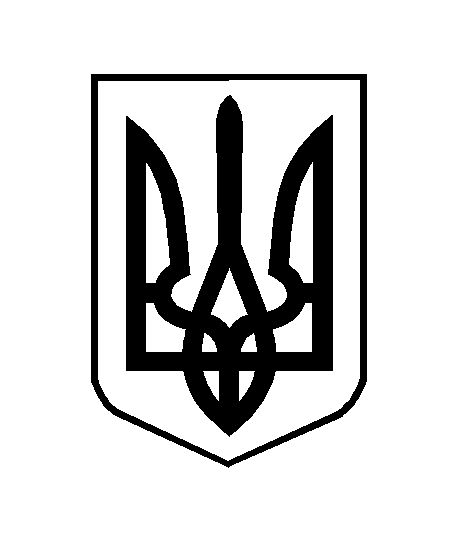 